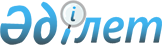 Об утверждении Положения коммунального государственного учреждения "Аппарат акима сельского округа Аскара Токмаганбетова"
					
			Утративший силу
			
			
		
					Постановление Сырдарьинского районного акимата Кызылординской области от 18 января 2016 года № 35. Зарегистрировано Департаментом юстиции Кызылординской области 15 февраля 2016 года № 5355. Утратило силу постановлением Сырдарьинского районного акимата Кызылординской области от 27 мая 2016 года № 168      Сноска. Утратило силу постановлением Сырдарьинского районного акимата Кызылординской области от 27.05.2016 № 168 (вводится в действие со дня подписания).

      В соответствии с Законом Республики Казахстан от 23 января 2001 года "О местном государственном управлении и самоуправлении в Республике Казахстан" и Законом Республики Казахстан от 1 марта 2011 года "О государственном имуществе" акимат Сырдарьинского района ПОСТАНОВЛЯЕТ: 

      1. Утвердить прилагаемое Положение коммунального государственного учреждения "Аппарат акима сельского округа Аскара Токмаганбетова".

      2. Контроль за исполнением настоящего постановления возложить на руководителя аппарата акима Сырдарьинского района.

       3. Настоящее постановление вводится в действие по истечении десяти календарных дней после дня первого официального опубликования. 

 Положениие коммунального государственного учреждения "Аппарат акима сельского округа Аскара Токмаганбетова" 1. Общие положения      1. Коммунальное государственное учреждение "Аппарат акима сельского округа Аскара Токмаганбетова" является государственным органом Республики Казахстан, осуществляющим информационно-аналитическое, организационно-правовое и материально-техническое обеспечение деятельности акима сельского округа.

      2. Коммунальное государственное учреждение "Аппарат акима сельского округа Аскара Токмаганбетова" имеет ведомства: 

      1) государственное коммунальное казенное предприятие "сельский клуб Аскара Токмаганбетова" коммунального государственного учреждения "Аппарат акима сельского округа Аскара Токмаганбетова";

      2) государственное коммунальное казенное предприятие ясли сад "Балауса" коммунального государственного учреждения "Аппарат акима сельского округа Аскара Токмаганбетова".

      3. Коммунальное государственное учреждение "Аппарат акима сельского округа Аскара Токмаганбетова" осуществляет свою деятельность в соответствии с Конституцией и законами Республики Казахстан, актами Президента и Правительства Республики Казахстан, иными нормативными правовыми актами, а также настоящим Положением.

      4. Коммунальное государственное учреждение "Аппарат акима сельского округа Аскара Токмаганбетова" является юридическим лицом в организационно-правовой форме государственного учреждения, имеет печати и штампы со своим наименованием на государственном языке, бланки установленного образца, в соответствии с законодательством Республики Казахстан счета в органах казначейства.

      5. Коммунальное государственное учреждение "Аппарат акима сельского округа Аскара Токмаганбетова" вступает в гражданско - правовые отношения от собственного имени.

      6. Коммунальное государственное учреждение "Аппарат акима сельского округа Аскара Токмаганбетова" имеет право выступать стороной гражданко-правовых отношений от имени государства, если оно уполномочено на это в соответствии с законодательством.

      7. Коммунальное государственное учреждение "Аппарат акима сельского округа Аскара Токмаганбетова" по вопросам своей компетенции в установленном законодательством порядке принимает решения, оформляемые решениями и распоряжениями акима сельского округа Аскара Токмаганбетова и другими актами, предосмотренными законодательством Республики Казахстан.

      8. Структура и лимит штатной численности коммунального государственного учреждения "Аппарат акима сельского округа Аскара Токмаганбетова" утверждается в соответствий с действующим законодательством.

      9. Местонахождение юридического лица: индекс 120610, Республика Казахстан, Кызылординская область, Сырдарьинский район, село Аскара Токмаганбетова, улица Абая №1. 

      График работы коммунального государственного учреждения " Аппарат акима сельского округа Аскара Токмаганбетова": ежедневно, с понедельника по пятницу, с 09.00 до 19.00 часов (перерыв с 13.00 до 15.00 часов), кроме субботы, воскресенья и других выходных и праздничных дней, установленных законодательными актами.

      10. Полное наименование государственного органа-коммунальное государственное учреждение "Аппарат акима сельского округа Аскара Токмаганбетова".

      Учредителем коммунального государственного учреждения "Аппарат акима сельского округа Аскара Токмаганбетова" является акимат Сырдариньского района.

      11. Настоящее Положение является учредительным документом коммунального государственного учреждения "Аппарат акима сельского округа Аскара Токмаганбетова".

      12. Финансирование деятельности коммунального государственного учреждения "Аппарат акима сельского округа Аскара Токмаганбетова" осуществляется из местного бюджета.

      13. Коммунальному государственному учреждению "Аппарат акима сельского округа Аскара Токмаганбетова" запрещается вступать в договорные отношения с субъектами предпринимательства на предмет выполнения объязанностей, являющихся функциями коммунального государственного учреждения "Аппарат акима сельского округа Аскара Токмаганбетова".

      Если коммунальному государственному учреждению "Аппарат акима сельского округа Аскара Токмаганбетова" законодательными актами предоставлено право осуществлять приносящую доходы деятельность, то доходы, полученные от такой деятельности, направляются в доход государственного бюджета.

 2. Миссия, основные задачи, функции, права и объязанности государственного органа      14. Миссия коммунального государственного учреждения "Аппарат акима сельского округа Аскара Токмаганбетова" является информационно-аналитическое, организационно-правовое и материально-техническое обеспечение деятельности акима сельского округа.

      15. Основные задачи:

      1) повышение эффективности работы всех структурных подразделений акимата в информационно-аналитическом, организационно-правовом и материально-техническом обеспечении деятельности акимата и акима района.

      2) иные задачи, предусмотренные законодательством Республики Казахстан. 

      16. Функции:

      1) содействует исполнению гражданами и юридическими лицами норм Конституции Республики Казахстан, законов, актов Президента и Правительства Республики Казахстан, нормативных правовых актов центральных и местных государственных органов;

      2) в пределах своей компетенции осуществляет регулирование земельных отношений;

      3) организует работу по сохранению исторического и культурного наследия;

      4) содействует развитию местной социальной инфрастуктуры;

      5) организует в пределах своей компетенции водоснабжение населенных пунктов и регулирует вопросы водопользования;

      6) организует работы по благоустройству, освещению, озеленению и санитарной очистке населенных пунктов;

      7) при разработке бюджетной программы, админнистратором который выступает аппарат акима, выносит на обсуждение собрания местного сообщества предложения по финансированию вопросов местного значения по направлениям, предусмотренным в составе бюджета района в соответствии с бюджетным законодательством Республики Казахстан;

      8) обеспечивает сохранение коммунального жилищного фонда сельского округа, а также строительство, реконструкцию, ремонт и содержание автомобильных дорог в сельском округе;

      9) содействует сбору налогов и других обязательных платежей в бюджет;

      10) выявляет малообеспеченных лиц, вносит в вышестоящие органы предложения по обеспечению занятости, оказанию адресной социальной помощи, организует обслуживание одиноких престарелых и нетрудоспособных граждан на дому, координирует оказание им благотворительной помощи;

      11) обеспечивает трудоустройство лиц, состоящих на учете в службе пробации уголовно-исполнительной инспекции, и оказывает иную социально-правовую помощь;

      12) организует движение общественного транспорта;

      13) осуществление иных функции в соответствии с действующим законодательством.

      17. Права и обязанности:

      1) запрашивать и получать в установленном законодательством порядке от государственных органов, организации, их должностных лиц необходимую информацию и материалы;

      участвовать в пределах компетенции в разработке проектов правовых и нормативных правовых актов;

      осуществлять иные права, предусмотренные действующими законодательными актами.

      2) рассматривать обращения, направленные физическими и юридическими лицами, контролировать их исполнение, в случаях и порядке, установленном законодательством Республики Казахстан, предоставляеть на них ответы;

      организовывать прием физических лиц и представителей юридических лиц;

      принимать законные и обоснованные решения;

      обеспечивать контроль за исполнением принятих решений;

      реализовывать иные обязанности, предусмотренные действующим законодательством.

 3. Организация деятельности государственного органа       

      18. Руководство коммунальным государственным учреждением "Аппарат акима сельского округа Аскара Токмаганбетова" осуществляется руководителем, который несет персональную ответственность за выполнение возложенных на коммунальное государственное учреждение "Аппарат акима сельского округа Аскара Токмаганбетова" задач и осуществление им своих функций.

      19. Аппарат коммунального государственного учреждения "Аппарат акима сельского округа Аскара Токмаганбетова" возглавляется акимом назначаемым на должность и освобождаемым от должности в соответствии с действующим законодательством Республики Казахстан.

      20. Полномочия руководителя коммунального государственного учреждения "Аппарат акима сельского округа Аскара Токмаганбетова":

      1) является должностным лицом соответствующего районного акимата на территории соответствующей административно-территориальной единицы и без доверенности выступает от его имени во взаимоотношениях с государственными органами, организациями и гражданами;

      2) рассматривает обращения, заявления, жалобы граждан, принимает меры по защите прав и свобод граждан;

      3) обеспечивают сохранность переданного коммунального имущества;

      4) формируют доходные источники;

      5) принимают работников по трудовому договору за счет экономии бюджетных средств и (или) поступлений, предусмотренных законодательством Республики Казахстан о местном государственном управлении и самоуправлении;

      6) несет персональную ответственность за совершение коррупционных действий в государственном органе;

      7) реализует политику гендерного равенства;

      8) осуществляет иные полномочия в соответствии с законодательством.

      Исполнение полномочий руководителя коммунального государственного учреждения "Аппарат акима сельского округа Аскара Токмаганбетова" в период его отсутствия осуществляется лицом, его замещающим в соответствии с действующим законодательством.

 4. Имущество государственного органа      21. Коммунальное государственное учреждение "Аппарат акима сельского округа Аскара Токмаганбетова" может иметь на праве оперативного управления обособленное имущество в случаях, предусмотренных законодательством.

      Имущество коммунального государственного учреждения "Аппарат акима сельского округа Аскара Токмаганбетова" формируется за счет имущества, переданного ему собственником, а также имущества (включая денежные доходы), приобретенного в результате собственной деятельности и иных источников, не запрещенных законодательством Республики Казахстан.

      22. Имущество закрепленное, за коммунальным государственным учреждением "Аппарат акима сельского округа Аскара Токмаганбетова" относится к коммунальной собственности.

      23. Коммунальное государственное учреждение "Аппарат акима сельского округа Аскара Токмаганбетова" не вправе самостоятельно отчуждать или иным способом распоряжаться закрепленным за ним имуществом и имуществом, приобретенным за счет средств, выданных ему по плану финансирования, если иное не установлено законодательством. 

       

 6. Реорганизация и упразднение государственного органа      24. Реорганизация и упразднение коммунального государственного учреждения "Аппарат акима сельского округа Аскара Токмаганбетова" осуществляются в соответствии с законодательством Республики Казахстан.


					© 2012. РГП на ПХВ «Институт законодательства и правовой информации Республики Казахстан» Министерства юстиции Республики Казахстан
				
      Аким района

Казантаев Г.
Утверждено постановлением
акимата Сырдарьинского района
от "18" января 2016 года № 35